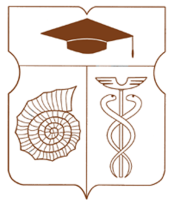  СОВЕТ ДЕПУТАТОВмуниципального округа АКАДЕМИЧЕСКИЙРЕШЕНИЕ13 июня 2023 года № 03-08-2023 О плане работы Совета депутатов муниципального округа Академический на III квартал 2023 годаВ соответствии с Уставом муниципального округа Академический, Регламентом Совета депутатов муниципального округа Академический, Совет депутатов муниципального округа Академический решил:Утвердить план работы Совета депутатов муниципального округа Академический на III квартал 2023 года (приложение).  Опубликовать настоящее решение в бюллетене «Московский муниципальный вестник» и разместить на официальном сайте муниципального округа Академический www.moacadem.ru.Настоящее решение вступает в силу со дня его принятия.Контроль за исполнением настоящего решения возложить на главу муниципального округа Академический Ртищеву Ирину Александровну.Результаты голосования: «За» - 9 «Против» - 0 «Воздержались» - 0Глава муниципального округа Академический                                            	             И.А. Ртищева Приложениек решению Совета депутатов муниципального округа Академический от 13 июня 2023 года № 03-08-2023 ПЛАН РАБОТЫСовета депутатовмуниципального округа Академический  на III квартал 2023 года№п/пМероприятияСрок исполненияОтветственныеза подготовку вопроса, мероприятияРеализация положений Закона города Москвыот 11.07.2012 №39 «О наделении органов местного самоуправления муниципальных округов в городе Москве отдельными полномочиями города Москвы»Реализация положений Закона города Москвыот 11.07.2012 №39 «О наделении органов местного самоуправления муниципальных округов в городе Москве отдельными полномочиями города Москвы»Реализация положений Закона города Москвыот 11.07.2012 №39 «О наделении органов местного самоуправления муниципальных округов в городе Москве отдельными полномочиями города Москвы»Реализация положений Закона города Москвыот 11.07.2012 №39 «О наделении органов местного самоуправления муниципальных округов в городе Москве отдельными полномочиями города Москвы»В сфере благоустройстваВ сфере благоустройстваВ сфере благоустройстваВ сфере благоустройства1.1.Рассмотрение и согласование проектов адресных перечней объектов по благоустройствуВ течение квартала при наличии обращенийДепутаты СД1.2.Рассмотрение вопросово согласовании установки ограждающих устройствВ течение квартала при наличии обращенийДепутаты СД1.3.Рассмотрение и согласование внесенного главой управы района адресного перечня объектов компенсационного озеленения на территории жилой застройки;В течение квартала при наличии обращенийДепутаты СДВ сфере капитального ремонта и содержания жилищного фондаВ сфере капитального ремонта и содержания жилищного фондаВ сфере капитального ремонта и содержания жилищного фондаВ сфере капитального ремонта и содержания жилищного фонда1.4.Участие в работе комиссий, осуществляющих открытие и приемку выполненных работ по капитальному ремонту МКДВ течение кварталаДепутаты СД (согласно закреплению)1.5Рассмотрение проектов решений о переводе объектов жилого фонда в нежилойВ течение квартала при наличии обращенийДепутаты СДВ сфере размещения некапитальных объектов, развития предприятий потребительского рынкаВ сфере размещения некапитальных объектов, развития предприятий потребительского рынкаВ сфере размещения некапитальных объектов, развития предприятий потребительского рынкаВ сфере размещения некапитальных объектов, развития предприятий потребительского рынка1.6.Согласование проекта схемыи проекта изменения схемы размещения нестационарных торговых объектов, в том числе сезонных кафеВ течение квартала при наличии обращенияДепутаты СДВ сфере работы с населением по месту жительстваВ сфере работы с населением по месту жительстваВ сфере работы с населением по месту жительстваВ сфере работы с населением по месту жительства1.7.Рассмотрение вопроса: «О согласовании ежеквартального сводного районного календарного плана по досуговой, социально-воспитательной, физкультурно-оздоровительной и спортивной работе с населением по месту жительства на 4 квартал 2023 года.Сентябрь 2023Депутаты СДФормирование и утверждение плана дополнительных мероприятий по социально-экономическому развитию районаФормирование и утверждение плана дополнительных мероприятий по социально-экономическому развитию районаФормирование и утверждение плана дополнительных мероприятий по социально-экономическому развитию районаФормирование и утверждение плана дополнительных мероприятий по социально-экономическому развитию района1.8Рассмотрение проектов решений по формированию и утверждению плана дополнительных мероприятий по социально-экономическому развитию района.В течение кварталаДепутаты СД2. Мероприятия в сфере текущей деятельностиорганов местного самоуправления2. Мероприятия в сфере текущей деятельностиорганов местного самоуправления2. Мероприятия в сфере текущей деятельностиорганов местного самоуправления2. Мероприятия в сфере текущей деятельностиорганов местного самоуправления2.1.Участие в заседаниях Совета депутатовВ течение кварталаДепутаты СД2.2.Проведение встреч с жителями МО АкадемическийВ течение кварталаДепутаты СД2.3.Прием населения депутатамиВ течение квартала согласно утвержденному графикуДепутаты СД2.4.Рассмотрение письменных обращений жителей и юридических лицВ течение кварталаДепутаты СД2.5.Заседания постоянных Комиссий Совета депутатовВ течение кварталаДепутаты СД2.6.Организация и проведение мероприятия, посвященного Дню города Москвы «Любимый Академический» Сентябрь 2023 Депутаты СД2.7.Организация и проведение Круглого стола «Профилактика экстремистских проявлений в молодежной среде» Сентябрь 2023Депутаты СД2.8.О плане работы Совета депутатов муниципального округа Академический на IV квартал 2023 года».Сентябрь 2023Депутаты СД3. Иные мероприятия3. Иные мероприятия3. Иные мероприятия3. Иные мероприятия3.1.Организация информирования населения о работе органов местного самоуправления с использованием официального сайта МО и других СМИВ течение кварталаДепутаты СД